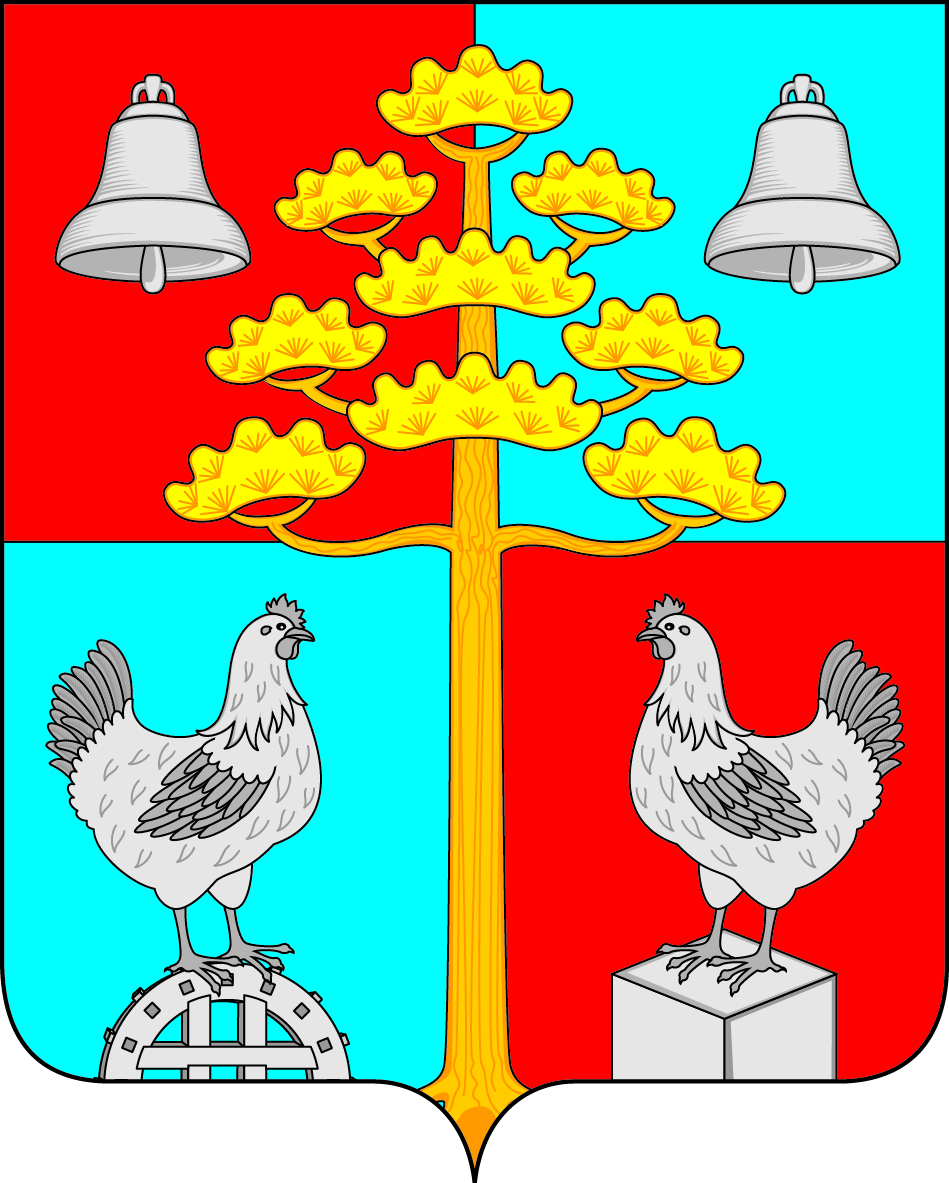 Российская ФедерацияИркутская областьДУМА СЕЛЬСКОГО ПОСЕЛЕНИЯСОСНОВСКОГОМУНИЦИПАЛЬНОГО ОБРАЗОВАНИЯРЕШЕНИЕ    от 28.11.2019 г.                                                                                                   № 85с. СосновкаОб утверждении  структуры администрации сельского  поселения Сосновского муниципального образования на 2020 год                        В  соответствии с Федеральным Законом от 6.10. 2003г. № 131- ФЗ  «Об общих принципах организации местного самоуправления  в Российской Федерации», руководствуясь ст.  46, 50  Устава сельского поселения Сосновского муниципального образования, Дума сельского поселения Сосновского муниципального образования,        РЕШИЛА:      1. Утвердить структуру администрации сельского поселения Сосновского муниципального образования на 2020 год (графический вариант и Перечень должностей  работников  администрации прилагается). Ведущему специалисту по организационной работе Врублевской А.С. опубликовать       настоящее постановление  в периодическом печатном издании, газете «Сосновский вестник» и разместить на официальном сайте администрации сельского поселения Сосновского муниципального образования в информационной телекоммуникационной сети «Интернет», по адресу:http// сосновка-адм.рф/. Настоящее решение вступает в законную силу после официального опубликования (обнародования) в средствах массовой информации и распространяется на правоотношения, возникшие с 01.01.2020г.Глава сельского поселения Сосновского муниципального образования                                     В.С. МелентьевУТВЕРЖДЕНОРешением Думы сельского поселения Сосновского муниципального образования от  28.11.2019г.   № 85Структура администрации сельского поселения Сосновскогомуниципального образования  на 2019годУТВЕРЖДЕНОРешением Думы сельского поселения Сосновского муниципального образования от 28. 11.2019г. № 85Перечень наименования должностей работников администрации сельского поселения Сосновского муниципального образования Глава администрации сельского поселения Сосновского муниципального образования;Муниципальный служащий - главный специалист по  экономическим вопросам (1,0 штатная единица);Муниципальный служащий - ведущий специалист по финансово- бюджетной политике (1,0 штатная единица);Муниципальный служащий - ведущий специалист по правовым вопросам, кадровой политике и нотариату (1,0 штатная единица); Муниципальный служащий - ведущий специалист по муниципальному хозяйству (1,0 штатная единица);Муниципальный служащий - ведущий специалист по организационной работе (1,0 штатная единица);Муниципальный служащий – ведущий специалист  муниципальным закупкам и проектам(0,95 штатных единиц); Сотрудник, должность которого не относится к муниципальным должностям муниципальной службы – старший инспектор по ВУР (1 штатная единица);Сотрудник, должность которого не относится к муниципальным должностям муниципальной службы – бухгалтер (1 штатная единица); Сотрудник, должность которого не относится к муниципальным должностям муниципальной службы –  инженер - сметчик (1,0 штатная единица); Сотрудник, должность которого не относится к муниципальным должностям муниципальной службы –  секретарь (0,25 штатной единицы); Водитель 5 разряда (1 штатная единица);Дворник (1,0 штатная единица);Уборщик служебных помещений (0,25 штатной единицы); Сторож (0,5 штатной единицы).Глава администрации сельского поселения Сосновского муниципального образования Ведущий специалист по         финансово - бюджетной политикеГлавный специалист по экономическим вопросам  Ведущий специалист по         финансово - бюджетной политике      БухгалтерСтарший инспектор по ВУРВедущий специалист по правовым вопросам, кадровой политике и нотариатуВедущий специалист по муниципальному хозяйству Ведущий специалист по организационной работеВедущий специалист  по муниципальным закупкам и проектамсекретарьВодительДворникСторожУборщик служебных помещений